Programme de la journée du mardi 16 juin 2020 : CM1
Voici les activités que vous pouvez réaliser chez vous.
Dictée 1 (semaine 7 - période 5) : dictée écrite à l’imparfait de l’indicatif et au passé composé.Recopie cette phrase en corrigeant les erreurs.« Hier, avec Max, on a fai du football. Il ne faisé pas très cho mais il ne pleuvé pas. Max a essayer ces nouvelle chaussures. Il été très content. Mathématiques : calculLes tables de 5 et 6.Je calcule :5 x 4 = 6 x 6 = 7 x 5 = 8 x 6 = 10 x 5 = 6 x 5 = 5 x 5 = 4 x 6 = 3 x 5 = 3 x 6 = Mathématiques : Nombres : Découvrir les fractions décimales :
1 Entoure les fractions supérieures à 1.2 Compare les fractions en choisissant le bon signe :  ou 3 Ecris sous forme de fractions.4 Place ces fractions sur la droite graduée.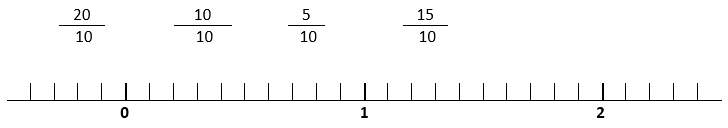 5 Relie les fractions qui ont la même valeur.		LexiqueFamilles de mots, préfixes, suffixes.Je reprends la leçon et je lis : 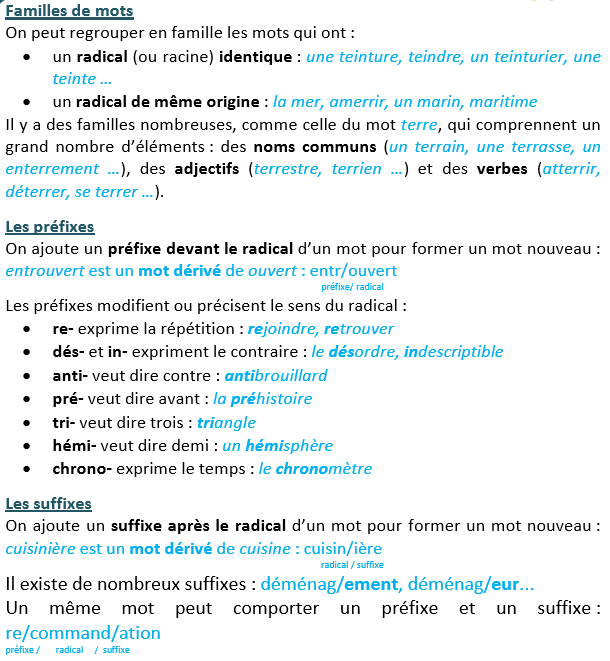 Je m’entraine :Souligne le radical et entoure le préfixe des mots suivants.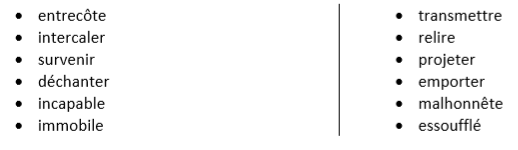 Souligne le radical et entoure le suffixe des mots suivants. 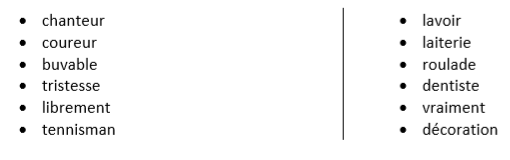 Complète ces phrases avec le préfixe ou le suffixe qui convient. iste – ateur – ment – dé – erie – dé – euse – en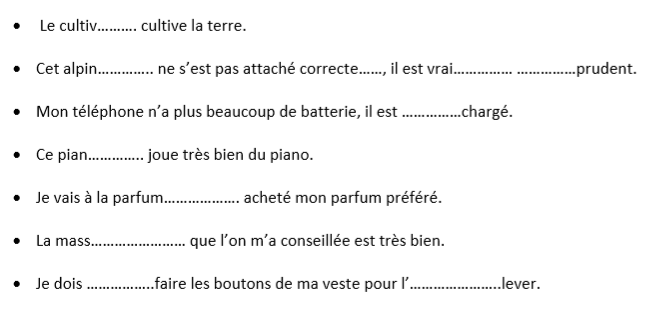 Lecture : Je lis des écrits fonctionnels : Observe ce document et réponds aux questions.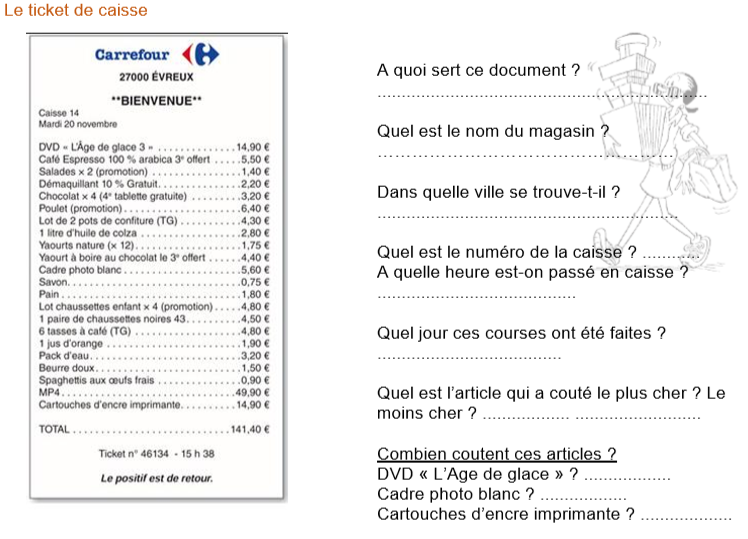 Lis ce document et complète les phrases avec les étiquettes. Metsles numéros.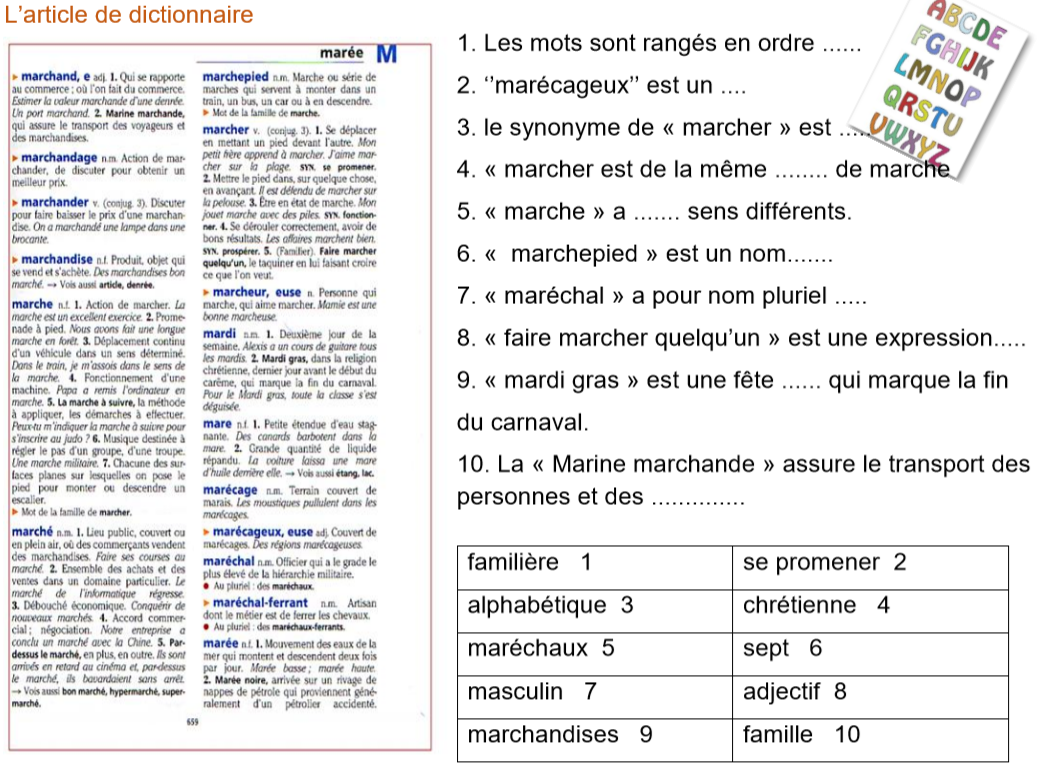 ........quatre dixièmes :douze dixièmes :treize centièmes :neuf centièmes :